Решение22.01.2013г.                                                                                                            №XXVIII/4г.Чадыр-ЛунгаОб утверждении Устава Публичного учреждения Чадыр-Лунгский Дом престарелых «YARDIMNIK»	В целях приведения Устава Публичного учреждения Чадыр-Лунгский Дом престарелых «YARDIMNIK» в соответствие с требованиями действующего законодательства, руководствуясь Постановлением Правительства РМ №1500 от 31.12.2004г. об утверждении Типового положения о функционировании приюта для престарелых лиц и лиц с функциональными нарушениями, п. q, ч.2, ст.14 Закона «О местном публичном управлении» № 436-ХVI от 28 декабря 2006 года,

Чадыр-Лунгский Городской СоветРЕШИЛ:Утвердить Устав Публичного учреждения Чадыр-Лунгский Дом престарелых «YARDIMNIK», согласно приложению.Администрации Публичного учреждения Чадыр-Лунгский Дом престарелых «YARDIMNIK» зарегистрировать новую редакцию Устава в соответствии с требованиями действующего законодательства.Считать утратившим силу решение Чадыр-Лунгского Городского Совета №II/7 от 23.03.2004г.Контроль за выполнением настоящего решения возложить на заместителя Примара Захария Л.Ф.Председатель Совета                                                                                       Константин КелешКонтрассигнует:Секретарь Совета                                                                                              Наталия Кристева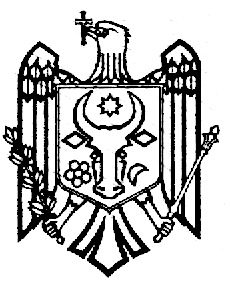 REPUBLICA MOLDOVAGAGAUZIAor. Ceadir-LungaSovıetuloraşuluiРЕСПУБЛИКА МОЛДОВАГАГАУЗИЯ (ГАГАУЗ ЕРИ)Чадыр-ЛунгскийГородской Совет6100, г. Чадыр-Лунгаул. Ленина, 91tel.  +(373 291) 2-08-36fax. +(373 291) 2-25-40www.ceadir-lunga.mdemail.ceadirlunga@gagauzia.md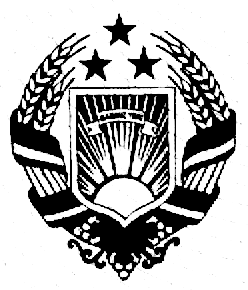 MOLDOVA RESPUBLIKASIGAGAUZ YERIÇadir
KasabaninTopluşu